30th May 2018Carole Herman and Jenny ComerfordShenfield High SchoolAlexander LaneShenfieldBrentwoodEssex CM15 8RYDear Carole and Jenny,Thank you for making Chris Holmes and myself so welcome on the 23rd May 2018.  It was a real pleasure to meet and talk to you, the students and other members of staff.  The students gave an excellent account of their part in the work and ethos of the school. It was inspiring to see the many ways in which you are working as a coherent and happy community. The visit confirmed that Shenfield High School continues to maintain the criteria for Healthy Schools Status.  We would particularly like to highlight the following good practices: e.g.-The very positive and effective whole school embracement of the Healthy Schools ethos that underpins pastoral care and the calm and open atmosphere. The extremely well represented Interventions team that are responsible for ensuring the needs of pupils are met and appropriate support is identified The commitment to PSHE education in the school and its central role in curriculum planning promoted and supported by an enthusiastic teaching and support staff.The innovative, very well-understood and inclusive Pastoral support services and bespoke areas of support - the Oasis Centre, the Vocational Centre and Waves, where students can access support for worries and concerns, as well as curriculum support, seek counselling and mentoring and are encouraged to be independent Very impressive E-safety provision with exceptional commitment to keeping children and young people safe online as well as a new system for engaging parents via live streaming and TwitterAn excellent and fully inclusive Physical activity and Sports offer to include both Junior and Senior Sports AcademiesThere is a clear commitment and enthusiasm to promote the principles of the Healthy School programme across the whole school, and you have already identified and are currently working on particular areas for Enhanced Healthy Schools.It would be wonderful, if you are willing, to recognise and share some of this good practice at future network meetings, or as a ‘Good News’ to share with other Healthy Schools.Please pass on our thanks and congratulations to the children, staff and governors.Yours sincerely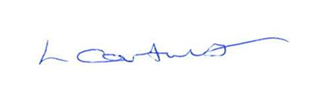 Lorraine CartwrightCommunity Engagement Manager, Essex Child and Family Wellbeing Service